McIntosh Area School Parent and Family Engagement PlanWhat is Parent and Family Engagement?Parent and Family Engagement means the participation of parents and family members in ongoing consultation and meaningful communication involving student academic learning and other school activities, including ensuring that:(A) Parents and families play an integral role in assisting their child’s learning.(B) Parents and families are encouraged to be actively involved in their child’s education.(C) Parents and families are full partners in their child’s education and are included, as appropriate, in decision-making and on advisory committees to assist in the education of their child.(D) The carrying out of other activities, such as those described under ESSA Section 1116.About the Parent and Family Engagement PlanThis plan will describe our commitment to engage parents and families in the education of their children and to build the capacity to implement family engagement strategies and activities designed to achieve the school and student academic achievement goals. We value our families and believe that ALL children can learn!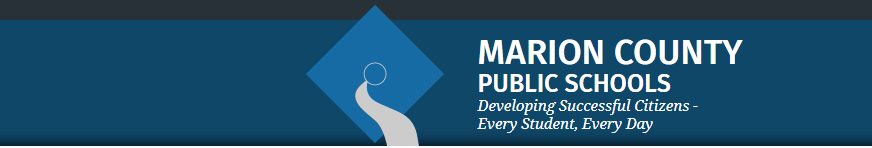 BarriersThis section is not required for new Title I Schools.COMMUNICATION AND ACCESSIBILITYFLEXIBLE PARENT AND FAMILY MEETINGSSchools receiving Title I, Part A funds are required to convene an Annual Title I Meeting.  This meeting should be held at a convenient time for parents and be advertised as a stand-alone meeting.  Parents of participating children in the school shall be invited and provided with adequate notice and encouraged to attend the Annual Meeting.  This meeting will inform parents of their school’s participation under ESSA Section 1116 and explain the requirements of the Title I, Part A grant and what is available to parents and the right of parents to be involved.  BUILDING CAPACITYWhen a school receives Title I, Part A funds, it is responsible for building the capacity of parents to improve their child’s academic achievement.  This includes activities and strategies for parents to understand challenging State academic standards; State and local assessments; how to monitor their child’s progress and work; literacy training; how to use technology; and other strategies of how parents can assist their child with the learning process.  All funds expended under this section should align to this section and to achieving the goals in the Title I School wide plan by engaging parents and families.   [ESSA Section 1116]BUILDING THE CAPACITY OF PARENTS AND FAMILY MEMBERSPARENT AND FAMILY ENGAGEMENT EVENTS
If Parent and Family Engagement events are funded with Title I, Part A funds, they must be supplemental and cannot supplant activities that are funded with state and local funds.  Additionally, events should contribute to the achievement of goals outlined in the Title I School wide Plan.
 Only list engagement events here. Schools may add or remove rows as needed.  BUILDING THE CAPACITY OF TEACHERS AND STAFF MEMBERSWhen a school receives Title I, Part A funds, it is responsible for educating teachers, specialized instructional support personnel, administrators, and other staff, with the assistance of parents/families, in the value and utility of contributions of parents, and in how to reach out to, communicate with, and work with parents as equal partners, implement and coordinate parent programs, and build relationships between parents and the school.  To the extent possible, parents should be involved in the development of training for teachers and educators to improve the effectiveness of training.  [ESSA Section 1116]COLLABORATION OF FUNDSSchools may add or remove rows as needed.  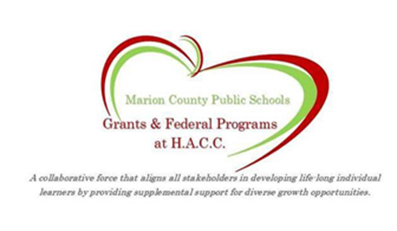 Summarized data from stakeholder engagement surveys from events held during the 19-20 school year (not applicable to new Title I, Part A schools).  Parents consider McIntosh Area School to have a family atmosphere and they enjoy and appreciate the small class sizes, finding this beneficial to their student’s learning. 
Describe the barriers that hindered the participation and engagement of parents and family members during previous school years.Barrier 1: Difficult sometimes to support academics from homeBarrier 2: Coronavirus required at-home / distance learning model Barrier 3: Not familiar with the rigor being asked of their childBarrier 4: Not motivated, do not see the needBarrier 5: Parents’ work schedule 
(1) Prioritize the Top 3 barriers (it may be possible to combine some) and (2) describe the steps that will be taken during the upcoming school year to overcome the parent and family engagement barriers (required*include how the school will overcome barriers for students with family members who have limited English proficiency, parents and family members with disabilities, and parents and family members who are migrants. Barrier 1 – Provide a parent resource lab where parents can check out resources to use at home with their child. Volunteers/staff can train parents to use the materials in the lab.Barrier 2 – Provide opportunities for parents and students to increase online learning / technology skill sets. Teachers and Administration will work together to develop ideas for implementation. Barrier 3 – Provide times for parents to learn about what the expectations for their child’s school success. Conference times, phone call discussions, review during family nights. Teachers, Administration and Volunteers will work together to make these events possible.What is your Parent and Family Engagement Plan goal for the 2020-2021 school year (must be tied to student academic achievement and aligned with your school improvement plan)?To increase the percent of students that perform at or above grade level for Math and Reading as measured by the FSA. Describe how the school will provide full opportunities for all parents and families (keeping in mind the diverse makeup of 21st Century families) to participate in all parent and family engagement activities. This includes strategies for parents who have specific needs such as parents with special transportation needs, parents who work multiple jobs, court appointed parents, parents who are disabled, parents who speak English as a second language, migrant parents, parents with multiple children in multiple schools, guardians, and guardians with multiple students in a home, etc.  How will barriers be removed to ensure parents/guardians/family units are a part of their child’s education?    To include, inform, and engage parents, we will use monthly newsletters, daily student planners, text messaging, Facebook posts, phone calls, monthly calendars, conferences scheduled at parent’s convenience, and weekly student folders. Engagement opportunities outside of the school day will include Science night, Thanksgiving Feast, Family Nights, and Open House. A Character Parade will take place in October, which will be a literacy day that will include parent participation. Additionally, we will invite parents to events that will coincide with student drop-off times, such as Donuts with Dads and Muffins with Moms. Describe how the school will share information related to school and parent and family programs, meetings, school reports, and other activities in an understandable, uniform format and in languages that the parents and families can understand? We will use monthly newsletters, daily student planners, text messaging, Facebook posts, phone calls, monthly calendars, conferences scheduled at parent’s convenience, and weekly student folders. Information will be available in other languages, as requested.(1)Describe how the school will timely communicate information about Title I, Part A programs and activities during the year.  (2)Include the tools and resources that will be used for communication.   Information will be included in the Student Handbook, which includes a parent signature to acknowledge that it was received. Flyers and monthly calendars will also be sent home in students’ weekly folders. Updates and information are also posted frequently via social media and text reminders.Text reminders, monthly calendars, website, Facebook, marquis, phone calls, newsletters, student planners, students’ weekly foldersHow will the school describe and explain (1) the curriculum at the school (2) the forms of assessment used to measure student progress (3) the achievement levels students are expected to obtain? The following modes of communication will be utilized to describe and explain the curriculum, assessments to measure student progress, and expected achievement levels: Teacher conferences-teachers will meet parents to share the progress of their students. Open House-The curriculum will be shared with parents to inform parents of grade level expectations and the standards. Monthly newsletters- The newsletters will keep parents informed monthly and share updates. Student Handbooks-Handbooks will provide an overview of expectations for students. (1) What decision-making opportunities are available for parents at the school site?  (2) How will the school communicate opportunities for parents to participate in decision-making?    (1) We have a SAC that meets quarterly and School Board meetings(2) Teacher conferences, Open House, newsletters, Student Handbooks, Facebook, website, phone calls, text messages, school calendars, marquis. How will the school submit parents’ and families’ comments to the district Title I office if there are parent concerns about the implementation of the Title I school-wide plan that is not satisfactory to them? We will email these comments and concerns to the District Title One office and provide the concerned party with the phone number and name of personnel to contact.How will the school publish and communicate THIS required Title I, Part A Parent and Family Engagement Plan to Parents and families (technology cannot be the only option).Copies will be provided during Open House and the Parent and Family Engagement Plan will also be sent home in the students’ weekly folder at the beginning of the year. It will also be available on our website. (Directions on how to access the plan will be included in the Student Handbook.)Describe the specific steps your school will take to conduct the Beginning of Year Annual Meeting (must be conducted by the last week of October) to inform parents and families of participating students about the schools Title I program and parent and family engagement activities. Step 1  MAS will choose a date for the Beginning of the Year Annual Meeting and offer two sessions – one immediately following drop-off and one immediately following pick-up.Step 2 MAS will send out invitations and reminders to parents.Step 3 At the BOY Annual Meeting, a tentative calendar of activities for the school year will be provided.Step 4 Reminders will be sent as events are approaching (FB, text, newsletters, monthly calendars, student planners, flyers, etc.)Step 5 Parents will be contacted and invited to attend future session if they were unable to participate in either of the initial sessions. Describe the nature of the Title I, Part A School wide program that will be shared with parents during the Annual Meeting.  Parents will be provided information on our school’s goals for the year, the resources provided by Title I, the Parents Right to Know will be provided/reviewed. Also, ideas and information will be shared about how parents can get involved and work collaboratively with the faculty, staff, admin, and students to work towards achieving the goals that have been established. Information on upcoming events will be provided.Describe how the Annual Meeting will cover (1) yearly progress of students broken down by subgroups, (2) school choice, and (3) the rights of parents when schools receive Title I, Part A funds.(1) Because of our class sizes, we do not have sub groups. Achievement data will be shared.(2) As a charter school, McIntosh Area School is a school of choice.(3) Copies of the Parents Right to Know will be provided and reviewed.How will the school ensure parents without access to technology will receive notification of parent events, communication, information about parent events, school updates, and student progress updates?Information will be provided in hard copies via teacher conferences, Open House, monthly calendars, newsletters, and published in the Student Handbook.Explain how the school involves parents and families in an organized, ongoing and timely manner in the planning, reviewing, and improvement of Title I programs including involvement in decision-making of how Title I, Part A School wide funds are used.This is discussed during our SAC meetings. Parents and community are invited and encouraged to attend. Meetings are advertised via the website, monthly calendars, Facebook, and text messages. SAC meets quarterly to make school decisions about how Title I impacts and supports our school.How will the school provide, with Title I funds, transportation, childcare, or other services that relate to parent engagement to ensure barriers are removed so parents can participate in engagement events? Transportation – is not a barrierChildcare – is not a barrierAdditional Services to remove barriers to encourage event attendance – Food will be provided at some events to encourage attendance and support How was parent input gained from the majority of parents about the times that best met their need for parent involvement meetings and activities? Surveys were sent home with students. Students received a treat for returning the surveys within one week. Through this practice, approximately 95% of the surveys were returned promptly. What documentation does the school have that parent needs for meeting times, transportation needs, and childcare for family engagement were assessed?Participation in events will be evidence that these needs were assessed. This will be evidenced by sign-in sheets How flexible meetings will be offered to accommodate parents?  Check all that apply.      AM Sessions based on documented parent feedback     PM Sessions based on documented parent feedback     AM & PM Sessions (Same content to appeal to more parents)     Other ____phone calls that parents set up_______________
Reflecting on the needs assessment process, what is an overview of how the school will implement activities that will build the capacity for meaningful parent and family engagement? We will provide an opportunity for parents to check out skill-based games to help foster student learning at home. Parents will be encouraged to come on campus to volunteer, read with and/or have lunch with their children. Additionally, parents will have access to resources on campus that will support at-home learning, such as supplies, technology, resource books, etc.How will the school implement activities that will build relationship with the community to improve student achievement?We have strong relationships with many of the clubs, churches, and community groups in the town of McIntosh. Many of our volunteers come from the community. These groups promote gardening, reading, and other various learning activities.If your school has a Site-Based Title I Parent Resource Room: (1)How will the school implement the Site-Based Title I Parent Resource Room to support Parent and Family Engagement?  (2) Explain how the Parent and Family Engagement Room is advertised to parents.  (3) Explain how school staff (teachers and office staff) are trained on how to use the Site-Based Parent Resource Room with parents.  (1) N/A(2)(3)If there are additional ways resources are provided for parents through the use of Title I, Part A funds, how are they provided and what trainings are provided to adequately prepare parents to use the resources and materials at home with their children?  Upon request, we will provide trainings for parents on the appropriate use of the resources that are available for check out.Name of Activity(if applicable, expected Title I Budget)Person(s) ResponsibleMeasurableAnticipated Impact on Student Achievement (aligned with School Improvement Plan)Month/Year Activity will take PlaceEvidence of EffectivenessExampleK-5 Family Reading Night$245Literacy CASIncreased foundational literacy skills.   October 2019Parent surveys & iReady diagnostic dataOpen HouseJennifer RoachParents will be informed of the Title One program and the impact it has on our studentsAugust 2020Attendance (sign-in sheets)Annual Title One MeetingJennifer RoachInform parents of the Title One program and the impact it has on our studentsSeptember 2020Attendance (sign-in sheets)Character ParadeJennifer RoachIncrease student literacyOctober 2020Participation andprogress monitoring dataData Chats Classroom TeachersIncrease awareness of students’ progress toward school year goalsOctober 2020 and March 2021Percent of students reaching goals in May; Progress monitoring dataFamily NightsJennifer Roach/ Classroom TeachersIncrease students’ basic skills in reading and mathSeptember 2020  and March 2021Progress monitoring dataThanksgiving Feast/Book Give AwayClassroom TeachersIncrease student literacyNovember 2020Progress monitoring dataScience NightJennifer RoachIncrease students’ science skillsJanuary 2021Participation andProgress monitoring dataDescribe the professional development activities the school will provide to educate teachers, specialized instructional support personnel, principals, and other school leaders and other staff on……the assistance of parents and families and in the value of their contributions.Faculty and staff will complete a book study with a focus on parent and family engagement. Book options will be provided during pre-planning for faculty/staff to choose from. …how to reach out to, communicate with, and work with parents and families as equal partners.Faculty and staff will complete a book study with a focus on parent and family engagement. Book options will be provided during pre-planning for faculty/staff to choose from.…implementing and coordinating parent and family programs and building ties between parents and families and the school. Faculty and staff will complete a book study with a focus on parent and family engagement. Book options will be provided during pre-planning for faculty/staff to choose from.(1) When will the school engage staff in parent and family engagement professional development?  (2) What documentation will be collected demonstrating staff development focused on parent engagement?(1) Books will be selected during pre-planning. The books study will begin in September and will conclude by the end of the school year.(2) Sign-in sheets, surveys, and notesChoose all that applyGrant Project, Funding Source, or ProgramExplain how the school coordinates and integrates school level Parent and Family Engagement funds, programs, and activities with other Funds and Programs. 
[ESSA Section 116]Title I, Part A - Improving the Academic Achievement of the DisadvantagedCoordination with stakeholders to provide parent and family engagement defined as participation of parents in ongoing consultation and meaningful communications with school staff that involves that student, addresses learning, and engages the family in school activities.Title I, Part C - Migrant Education Program (MEP) funds additional educational programs for migrant children (ages 3-21).School administration will contact the Migrant Department of Grants & Federal Programs office.  This office will provide academic support to the students and help families with resources they may need to support increased student achievement.Title I, Part D – Prevention and intervention programs for children and youth who are Neglected, Delinquent or At Risk.Coordination with stakeholders to provide the families of children and youth with services to make a successful transition from institutionalization for increased academic achievement.  Title II, Part A – Supporting Effective Instruction through professional development targeted to administrators and teachers.Coordination with stakeholders to improve the quality and effectiveness of teachers, principals, and other school leaders through capacity building in the areas of improving student academic achievement and building ties between parents, families and the school.Title III, Part A – Helping English Language Learners achieve English proficiency (ESOL)Coordination with stakeholders to establish partnerships to strengthen relationships between families, communities and schools that will provide additional services aligned with improved student success.Title IV, Part A – Providing all students with a well-rounded education, improving school conditions to support safe and healthy student, and improve use of technology to advance digital literacyCoordination with stakeholders to promote collaboration between the parents, families and school to educate families in areas of all academic literacy.Title IV, Part B – Provide opportunities during non-school hours for academic enrichment, including providing tutorial services to help students, particularly students who attend low-performing schools, to meet the challenging State academic standardsProviding students with a high-quality out-of-school time enrichment program during the school year and offering multiple family engagement opportunities geared to increase student academic achievement.Title IX – Homeless Education Program (HEP). The Federal McKinney-Vento Homeless Assistance Act states that children and youth who lack a fixed, regular, and adequate nighttime residence are considered homeless. School administration will coordinate with our District Homeless Liaison who will provide the students and families the resources and support they need to allow for increased student academic achievement.VPK – Voluntary Pre-Kindergarten ProgramRecognizing that parents are an important component of a child’s education, VPK provides family support material to families and offers family engagement activities such as take home resources, family workshops, and/or access to online resources.